Федеральное государственное образовательное бюджетное учреждение
высшего образования«Финансовый университет при Правительстве Российской Федерации»(Финуниверситет)Владикавказский филиал ФинуниверситетаКафедра «Математика и информатика»Волик М.В.Информационные технологии
в профессиональной деятельностиМетодические рекомендации по выполнению контрольной работы
для студентов заочной формы обучения,
обучающихся по направлению 38.03.02 «Менеджмент»
профиль «Финансовый менеджмент»Квалификация (степень) бакалаврВладикавказ 2019 СодержаниеВведение Цели учебной дисциплины «Информационные технологии в профессиональной деятельности»: 1. сформировать комплекс теоретических знаний и практических умений и навыков у студентов по осуществлению функция, связанных с планированием, организацией и принятием управленческих решений в профессиональной деятельности;2. сформировать устойчивые навыки использования современных информационных технологий при решении практикоориентированных задач, применяемые при обучении в учебном заведении, в повседневной жизни и в профессиональной деятельности.К основным задачам изучения дисциплины относится формирование у обучающихся системы знаний, умений, навыков использования основных методов, способов и средств получения, анализа, обобщения, систематизации, хранения и обработки информации, необходимых для работы с использованием современных технических средств и программного обеспечения. Контрольная работа представляет собой самостоятельную научно-исследовательскую работу, направленную на поиск, обобщение и анализ информации из разных источников, в том числе с использованием информационных технологий. Полученные знания, умения, навыки должны использоваться в дальнейшем обучении и в будущей профессиональной деятельности. Требования к выполнению контрольной работы Студент должен четко осознавать цели выполнения контрольной работы. Основная цель выполнения контрольной работы заключается в закреплении полученных теоретических знаний и практических умений при выполнении научно-исследовательской работы, а также закрепление навыков использования информационных технологий при представлении результатов. Выполнение контрольной работы направлено на формирование углубленного подхода к заданной теме (проблеме, задаче). При выполнении контрольной работы студенты используют литературные и Интернет-источники, на основе которых кратко и доступно излагают взгляды разных авторов и собственное представление об исследуемой проблеме. Выполнение контрольной работы включает следующие этапы: получение и осмысление задания; подбор и конспектирование материала; переосмысление задания; составление списка используемой литературы; выполнение заданий контрольной работы; оформление контрольной работы. Контрольная работа должна иметь следующую структуру: титульный лист (см. Приложение 1); оглавление с постраничной разбивкой (с использованием автооглавления); введение (обосновывается актуальность, объект и предмет исследования, цель и задачи, структура контрольной работы);выполненные задания (результат выполнения практического задания зафиксировать кнопкой PrintScreen и комментарием); заключение (обосновываются выводы по выполненной работе);список литературы (не менее 10 источников). Контрольная работа выполняется каждым студентом самостоятельно. В исключительных случаях, студенты могут предложить тему исследования самостоятельно по согласованию с преподавателем. Также, по согласованию с преподавателем, допускается выполнение контрольной работы группой студентов с обязательным участием всей группы в защите исследования.Контрольная работа оформляется на страницах формата А4 (210×297 мм) с использованием стандартных параметров. В тексте допускаются сокращения и аббревиатуры при условии их расшифровки при первом упоминании. Таблицы, рисунки, схемы, диаграммы должны иметь сквозную нумерацию и не выходить на поля документа. Использование отсканированных таблиц, схем и диаграмм запрещено. Не допускаются изображения плохого качества. Список литературы оформляется в соответствии с требованиями ГОСТ Р 7.0.5-2008. Все страницы контрольной работы, за исключением титульного листа, должны быть пронумерованы внизу по центру. Колонтитулы (верхний и нижний) должны содержать информацию о названии дисциплины, ФИО и группе выполнившего работу. Допускается автоматическая расстановка переносов, за исключением титульного листа и заголовков. Презентация должна быть составлена с использованием любого шрифта размером не менее 32 и иметь следующую структуру: титульный слайд; оглавление с использованием гиперссылок для перехода; выполненные задания с использованием гиперссылок для перехода к следующему слайду и возврата к оглавлению; список литературы (не менее 10 источников).Контрольная работа, представляющая научный интерес, содержащая элементы научной новизны и/или авторского вклада, может быть рекомендована для публикации и/или представления на конференции. Результат выполнения контрольной работы представляется в распечатанном виде на одной стороне белых листов формата А4 (все листы в одном файле) и в электронном виде, содержащем выполненные и оформленные в соответствии с рекомендациями задания (исходные файлы). Контрольная работа, возвращается для доработки в случае критических замечаний к содержанию и оформлению работы. Окончательный вариант контрольной работы должен быть сдан за одну неделю до окончания учебного семестра. Контрольная работа является формой текущего контроля по дисциплине, которая оценивается согласно критериям в Приложении 2. Задания контрольной работыПЕРВОЕ ЗАДАНИЕ Используя инструменты PowerPoint и информацию из Интернет-источников, разработать мультимедийную презентацию компании, содержащую информацию о компании, истории, ресурсах, организационной структуре, цели, миссии, стратегии, видах деятельности, прибыли, расходах и т.п. Примерный перечень предметных областей (компаний) представлен в Приложении 3. Предметная область (компания) может быть выбрана произвольно и согласована с преподавателем. В тексте контрольной работы задание оформить в виде постера из трех колонок (Приложение 4). ВТОРОЕ ЗАДАНИЕ Используя табличный процессор Excel, разработать сводную таблицу, отражающую деятельность выбранной компании и соответствующие диаграммы. Диаграммы необходимо отразить в презентации первого задания. В тексте контрольной работы предоставить анализ данных, представленных на диаграммах. Пример создания сводной таблицы в Приложении 5.Перечень основной и дополнительной литературы,
необходимой для освоения дисциплиныОсновная литература:Гришин, В.Н. Информационные технологии в профессиональной деятельности [Текст]: учебник / В.Н. Гришин, Е.Е. Панфилова. – М.: ИНФРА–М, 2013. – 416с.Гришин, В.Н. Информационные технологии в профессиональной деятельности [Электронный ресурс]: учебник / В.Н. Гришин, Е.Е. Панфилова. – М.: ИНФРА–М, 2013. – 416с. – Режим доступа: ЭБС Юрайт.Федотова, Е.Л. Информационные технологии в профессиональной деятельности [Электронный ресурс]: учебное пособие / Е.Л. Федотова. – М.: ИД ФОРУМ: НИЦ Инфра-М, 2012. – 368 с. – Режим доступа: ЭБС znanium.com.Дополнительная литература:Гаврилов, М. В. Информатика и информационные технологии [Электронный ресурс]: учебник для прикладного бакалавриата / М. В. Гаврилов, В. А. Климов. – 4–е изд., перераб. и доп. – М.: Издательство Юрайт, 2017. – 383 с. – Режим доступа: ЭБС Юрайт.Гаврилов, М.В. Информатика и информационные технологии [Текст]: учебник для бакалавров / М.В. Гаврилов, В.А. Климов. – 2–е изд., испр. и доп.– М.: Юрайт, 2012. – 350с.Венделева, М.А. Информационные технологии в управлении [Текст]: учебное пособие / М.А. Венделева, Ю.В. Вертакова. – М.: Юрайт, 2014. – 462с.Лукасевич, И.Я. Информационные ресурсы и технологии в финансовом менеджменте [Текст]: учебник / И.Я. Лукасевич, Г.А. Титоренко. – М.: ЮНИТИ–ДАНА, 2012. – 271с.Филимонова, Е.В. Информационные технологии в профессиональной деятельности [Электронный ресурс]: учебник / Е.В. Филимонова. – Москва: КноРус, 2017. – 482 с. – Режим доступа: ЭБС book.ru.Перечень ресурсов информационно-телекоммуникационной сети
«Интернет», необходимых для освоения дисциплиныБазы данных, информационно-справочные и поисковые системыПортал электронного обучения [Электронный ресурс]. – Режим доступа: http:/ el.fa.ru. Доступ по логину и паролю.Электронно–библиотечная система (ЭБС) ООО «Издательский дом ИНФРА–М» [Электронный ресурс]. – Режим доступа: http:/ el.fa.ru. Доступ по логину и паролю.Электронно–библиотечная система (ЭБС) ООО «КноРус медиа» [Электронный ресурс]. – Режим доступа: http:/ el.fa.ru. Доступ по логину и паролю.Электронно-библиотечная система (ЭБС) ООО «Электронное издательство Юрайт» [Электронный ресурс]. – Режим доступа: http:/ el.fa.ru. Доступ по логину и паролю.Электронно-библиотечная система (ЭБС) ООО «Объединенная редакция» [Электронный ресурс]. – Режим доступа:  http:/ el.fa.ru. Доступ по логину и паролю.Электронно-библиотечная система (ЭБС) ООО «НЭИКОН». http:/  [Электронный ресурс]. – Режим доступа: el.fa.ru Доступ по логину и паролю.Электронно-библиотечная система (ЭБС) ООО «Директ-Медиа» [Электронный ресурс]. – Режим доступа: http:/ el.fa.ru Доступ по логину и паролю.Приложение 1Образец оформления титульного листаПриложение 2Критерии оцениванияТекущий контроль осуществляется в ходе учебного процесса и индивидуальной работы со студентами, по результатам выполнения контрольной работы, практических и самостоятельных работ. Основными формами текущего контроля знаний являются:решение прикладных задач средствами профессионально-ориентированных информационных систем и технологий, уяснение эффективных подходов к выбору инструментальных средств и их применению в различных проблемных ситуациях;проверка качества усвоения проблемных вопросов изучаемого материала в ходе плановых занятий, обсуждение на семинарах контрольных вопросов;проверка соответствия разработки электронных деловых документов установленным требованиям стандартов, правильности выбора и полноты использования средств информационных технологий;научно-исследовательская поисково-аналитическая работа по сбору и анализу материала по тематике внеаудиторной контрольной работы, его обработка, формирование отчета, представление и публичная защита результатов;выполнение практических работ и самостоятельных заданий, их оценивание и обсуждение результатов;компьютерное тематическое тестирование по теоретическим и практическим вопросам дисциплины.Во время промежуточной аттестации осуществляется комплексная проверка. Теоретические знания оцениваются путем тестирования и/или ответов на поставленный вопрос, примерный перечень которых представлен в Приложении 6. Практические навыки и умения проверяются посредством решения прикладных задач в реальной среде информационных технологий. Оценивание студентов осуществляется в соответствии с требованиями и критериями 100-балльной шкалы, установленными в ВУЗе. Учитываются как результаты текущего контроля, так и знания, навыки и умения, непосредственно показанные студентами в ходе промежуточной аттестации. Ориентировочное распределение максимального числа баллов по видам работы: работа в семестре – 40 баллов, промежуточная аттестация – 60 баллов.Работа в семестре включает в себя выполнение контрольной работы (до 5 баллов) и выполнение заданий теоретического и практического характера во время занятий (до 35 баллов). Критерии оценивания контрольной работы:4-5 баллов - Задание выполнено полностью: содержание отражает все аспекты, указанные в задании (даны полные ответы на все вопросы). Представленные вопросы изложены последовательно и логично, расчеты верны. Использована профессиональная терминология. Оформление задание соответствует требованиям. 1-3 баллов - Задание выполнено не полностью: содержание отражает не все аспекты, указанные в задании; встречаются нарушение последовательности и/или логичности в изложении, ошибки в расчетах. Имеются отклонения в оформлении задания. Нарушены сроки представления работы преподавателю.0 баллов - Задание не выполнено и возвращается на доработку: содержание не отражает те аспекты, которые указаны в задании, или не соответствует требуемому объему. Отсутствует последовательность и/или логичность в изложении, расчеты не верны. Оформление задания не соответствует требованиям.Критерии оценивания по дисциплине определяются в соответствии с шкалами оценивания:оценка 5 «отлично» и «зачтено» (86-100 баллов) соответствует высокому уровню сформированности компетенции – студент должен показать глубокое усвоение программного материала, логически выстроенное его изложение, умение связать теорию с практикой, свободное выполнение любого практического задания в рамках программы, обоснование хода его выполнения и анализ полученных результатов; выполнение в полном объеме всех практических заданий в семестре и контрольной работы; оценка 4 «хорошо» и «зачтено» (70-85 баллов) соответствует продвинутому уровню сформированности компетенции – допущены некоторые незначительные ошибки и неточности при изложении материала; правильное применение теоретических положений при выполнении любого практического задания; выполнение в полном объеме всех практических заданий в семестре и выполнение контрольной работы; оценка 3 «удовлетворительно» и «зачтено» (50-69 баллов) соответствует пороговому уровню сформированности компетенции – знание только основного материала, допустимы неточности в ответе на вопрос, недостаточно правильные формулировки, нарушение логической последовательности в изложении программного материала; затруднения при выполнении практических заданий; выполнение всех практических заданий в семестре и выполнение контрольной работы;оценка 2 «неудовлетворительно» и «незачтено» (менее 50) - компетенции не сформированы – незнание значительной части программного материала, неумение даже с помощью преподавателя сформулировать правильные ответы на вопросы, невыполнение практического задания для промежуточной аттестации; невыполнение любого практического задания в семестре или отсутствие выполненной контрольной работы. Приложение 3Перечень предметных областей (компаний)АтельеБиблиотекаБольницаГостиницаГрузовые перевозкиДетский сад (школа, лицей, колледж, университет и т.д.)Интернет-магазинКассы железнодорожного вокзала (аэропорта, кинотеатра и т.д.)Коммерческий банкКомпания оптово-розничной продажи товаровЛомбардНотариальная контораПлатная поликлиникаСалон красотыСкладСтраховая компанияТаксиТеатрТелефонная компанияТуристическая фирмаФирма по продаже запчастейФирма по ремонту компьютеров (станков, телевизоров и т.д.)ХимчисткаЮвелирная мастерскаяМебельный магазинПриложение 4Пример оформления первого заданияПервое задание. Характеристика салона мобильной связи «ЗвонОК».Сотовый телефон признан самым быстро принятым новшеством в мире. Мобильные устройства рассматриваются как основной ключ к социализации. Продажа телефонов играет важную роль в российской экономике и направлена на обеспечение технологической продукцией людей, а также предприятий и организаций.Салон мобильной связи давно ведет свою деятельность на территории Северной Осетии, а в частности в городе Беслан и Владикавказ. Салон мобильной связи является одним из самых популярных салонов продажи мобильной связи в Северной Осетии. Своевременное реагирование и слежение за выходом новинок в мире технологий позволяет организации приобретать одними из первых последние модели телефонов, планшетов, ноутбуков высокого качества. Место нахождения ИП определяется местом его государственной регистрации: 362002, Республика Северная Осетия – Алания, г. Владикавказ, Московское шоссе, д.7.Организация является индивидуальным предпринимателем (ИП), имеет в собственности обособленное имущество и отвечает по своим обязательствам этим имуществом, может приобретать и осуществлять имущественные и личные неимущественные права, нести обязанности, быть истцом и ответчиком в суде. ИП должно иметь самостоятельный баланс. ИП имеет гражданские права и несет обязанности, необходимые для осуществления любых видов деятельности, не запрещенных федеральными законами. ИП вправе в установленном порядке открывать банковские счета. ИП вправе осуществлять иные, незапрещенные действующим законодательством виды деятельности. Отдельные виды деятельности ИП вправе осуществлять при наличии специального разрешения (лицензии).Миссия салона мобильной связи заключается в удовлетворении потребностей клиентов в современной, надежной, функциональной мобильной технике.Целью создания салона мобильной связи является получение прибыли. Ключевые элементы стратегии представлены на рисунке в виде дерева целей. Стратегические цели – результаты, которых стремится достичь компания в перспективе – увеличение прибыли компании не любыми путями и способами, а совершенствуя работу с клиентами, поставщиками, персоналом. Основными видами деятельности организации являются:закупка и реализация сотовых телефонов и аксессуаров;производство ремонтных работ;посредническая и торгово-закупочная деятельность; коммерческое посредничество и представительство;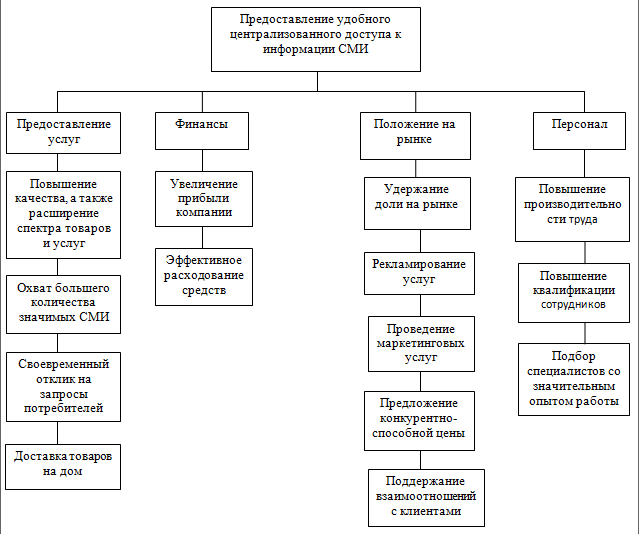 оказание информационных, консультационных и маркетинговых услуг;рекламная деятельность.Для эффективной реализации перечисленных видов деятельности салон мобильной связи взаимодействует с внешними контрагентами (партнерами, поставщиками, субподрядчиками, покупателями (клиентами) и т.д.). Салон мобильной связи имеет организационную структуру, обусловленную миссией, целями, задачами, направлениями и видами деятельности:генеральный директор – руководит торгово-хозяйственной деятельностью компании, несет ответственность за сохранность и эффективное использование имущества компании, за последствия принимаемых решений, финансово-хозяйственные результаты деятельности компании;финансовый директор – управляет финансовой системой, денежными потоками, заведует финансовой отчетностью, подчиняется непосредственно генеральному директору;управляющий персоналом – является одним из руководящих лиц компании, ответственный за подбор персонала, его работоспособность, профессиональные навыки персонала и его качество предоставления услуг;финансовый отдел (главный бухгалтер, экономист, кассир, ревизор);отдел кадров (старший специалист по кадрам, специалист по кадрам, юрист);отдел продаж (старший менеджер, менеджер по продажам, консультант, кредитный эксперт);отдел технического обслуживания и связи (программисты, инженер, мастера по ремонту телефонов);отдел закупок (товароведа, старший менеджер, менеджер по закупкам). Все подразделения организации в разной степени автоматизированы современными информационными технологиями (компьютерная техника, локальная сеть, программное обеспечение). Современные информационные технологии в компании используются для производства информации, ее анализа человеком и принятия на его основе решения по выполнению какого-либо действия. Внедрение персональных компьютеров в информационную сферу и применение телекоммуникационных средств связи позволяет автоматизировать многие рутинные операции. Программное обеспечение организации является неотъемлемой частью современных информационных технологий и используется для решения задач организации в целом, а не только отдельных подразделений и сотрудников.Компьютеры салона мобильной связи соединены в локальную сеть и имеют выход в интернет. Для работы отделы компании оборудованы 21 компьютером, 11 многофункциональными устройствами (МФУ).Перечень программного обеспечения, используемого в салоне мобильной связи:операционная система Windows ХР, Windows 7, Windows 10;антивирусное программное обеспечение Kaspersky Internet Security;пакет Microsoft Office 2003 (Microsoft Word, Microsoft Excel, Microsoft Outlook);интернет-браузер GoogleChrome, версия 64.0.3282.186;справочная правовая система КонсультантПлюс;программа 1С: Торговля.Приложение 5Пример выполнения второго задания Составить таблицу по образцу и сводную таблицу на ее основании для отражения объема доходов от продажи товаров разными сотрудниками по месяцам в разных регионах.Порядок выполнения работы.Используя инструменты Excel создайте таблицу по образцу.В столбце Прибыль введите формулу для расчета.Сделайте активной любую ячейку созданной таблицы.На вкладке Вставка выберите инструмент Сводная таблица. В открывшемся окне необходимо указать диапазон для построения сводной таблицы. Требуемый диапазон выделится автоматически, если исходная таблица построена верно. Выберите новый лист для построения отчета сводной таблицы.Поочередно переместите с помощью мыши поля сводной таблицы Товары и Сотрудник в область Строки. Обратите внимание, что важен порядок переноса – поле Сотрудник станет вложенным по отношению к полю Товары. Аналогично переместите поле Месяц в область Колонны, поле Регион – в область Фильтры, а поле Прибыль – в область Значения.Полученная сводная таблица имеет вид: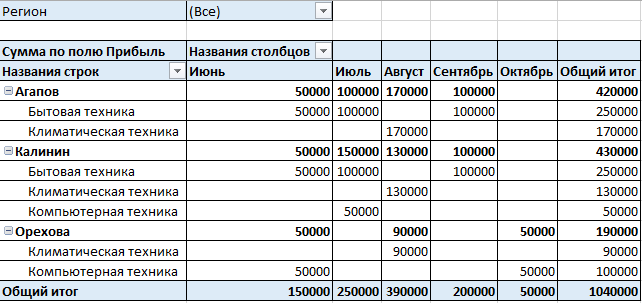 Приложение 6Примерный перечень вопросов для подготовки к промежуточной аттестацииУправленческая информация (понятие, характеристика, классификация, пример)Информационные ресурсы, продукты, услуги (понятие, характеристика, классификация, пример)Информационные технологии (понятие, характеристика, классификация, роль в управлении компаниями)Информационные системы (понятие, характеристика, классификация, роль в управлении компаниями)Уровни управления (понятие, классификация, характеристика)Информатизация обществаЭлектронное правительство (понятие, характеристика, достоинства, недостатки)Этапы развития электронного правительстваАрхитектура персонального компьютераПрограммное обеспечение (понятие, характеристика, классификация, роль в управлении компаниями)Операционные системы (понятие, характеристика, функции, классификация, пример)Файловая система (понятие, характеристика, классификация)Особенности взаимодействия программного обеспечения в операционной системеПрограммы-архиваторы (понятие, характеристика, классификация)Основные стандарты при оформлении текстового документаТекстовый процессор (понятие, характеристика, основные функции) Табличный процессор (понятие, характеристика, основные функции)Абсолютная и относительная адресация в ExcelСтандартные функции Excel (назначение, описание, общий вид)Особенности финансовый вычислений в ExcelОсобенности построения диаграмм в ExcelСортировка и фильтрация в ExcelСводные и консолидированные таблицы в ExcelЗащита документов в ExcelФедеральное государственное образовательное бюджетное учреждение
высшего образования«Финансовый университет при Правительстве Российской Федерации»(Финуниверситет)Владикавказский филиал ФинуниверситетаКафедра «Математика и информатика»Контрольная работапо дисциплине «Информационные технологии в профессиональной деятельности»Выполнил: студент группы 		г. Владикавказ 2019 г. СотрудникМесяцТоварыДоходыРасходыПрибыльРегионКалининИюньБытовая техника12000070000СКФОКалининИюльБытовая техника12000070000ЮФОКалининИюльБытовая техника12000070000ЮФОКалининСентябрьБытовая техника12000070000ЮФОКалининСентябрьБытовая техника12000070000ЮФОАгаповИюньБытовая техника12000070000СКФОАгаповИюльБытовая техника12000070000СКФОАгаповИюльБытовая техника12000070000СКФОАгаповСентябрьБытовая техника12000070000СКФОАгаповСентябрьБытовая техника12000070000СКФООреховаОктябрьКомпьютерная техника12000070000СКФООреховаИюньКомпьютерная техника12000070000ЮФОКалининИюльКомпьютерная техника12000070000ЮФОКалининАвгустКлиматическая техника17000040000ЮФОАгаповАвгустКлиматическая техника310000140000СКФООреховаАвгустКлиматическая техника190000100000СКФО